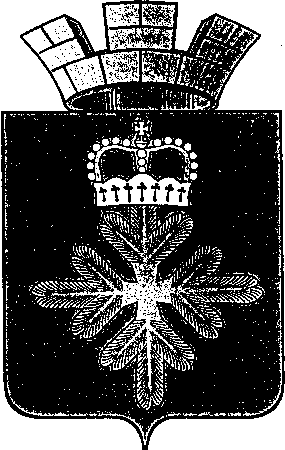 ПОСТАНОВЛЕНИЕАДМИНИСТРАЦИИ ГОРОДСКОГО ОКРУГА ПЕЛЫМОб утверждении основных направлений налоговой политики и основных направлений бюджетной политики городского округа Пелым на 2017 год В соответствии со статьей 172 Бюджетного кодекса Российской Федерации, статьей 8 Положения о бюджетном процессе в городском округе Пелым, утвержденного решением Думы городского округа Пелым от 19.06.2012 № 27/3, руководствуясь статьей 31 Устава городского округа Пелым, администрация городского округа ПелымПОСТАНОВЛЯЕТ:1. Утвердить Основные направления налоговой политики городского округа Пелым на 2017 год (прилагается).2. Утвердить Основные направления бюджетной политики городского округа Пелым на 2017 год (прилагается).3. Финансовому отделу администрации городского округа Пелым учесть Основные направления налоговой и основные направления бюджетной политики городского округа Пелым на 2017 год при разработке проекта бюджета городского округа на 2017 год.4. Настоящее постановление опубликовать  в информационной газете «Пелымский вестник» и разместить на официальном сайте городского округа Пелым в информационно-телекоммуникационной сети «Интернет».5. Контроль исполнения настоящего постановления возложить на заместителя главы администрации городского округа Пелым Е.А. Смертину.И.о. главы администрациигородского округа Пелым                                                                   Т.Н. БаландинаОсновные направления налоговой политики городского округа Пелым на 2017 годОсновные направления налоговой политики городского округа Пелым на 2017 год (далее – Основные направления налоговой политики) разработаны в соответствии со статьей 172 Бюджетного кодекса Российской Федерации и являются основой формирования бюджета городского округа Пелым на 2017 год.При подготовке Основных направлений налоговой политики были учтены положения Послания Президента Российской Федерации Федеральному Собранию от 03.12.2015, Основных направлений налоговой политики Российской Федерации на 2016 год и плановый период 2017 и 2018 годов.Целью Основных направлений налоговой политики является определение условий, принимаемых для составления проекта бюджета городского округа Пелым  на 2017 год, подходов к его формированию.В условиях непростой экономической ситуации, возможного сохранения инфляционного риска, связанного с ослаблением курса рубля, ростом потребительских цен, снижением деловой и потребительской активности, основными задачами налоговой политики городского округа Пелым на 2017 год  является обеспечение стабильности, сбалансированности и устойчивости бюджета.Для достижения поставленных задач необходимо провести мероприятия по следующим направлениям:1) развитие налогового потенциала городского округа Пелым посредством:-  повышения роли местных налогов;- увеличения количества налогоплательщиков (в том числе за счет реализации мероприятий, способствующих оформлению собственности на земельные участки и недвижимое имущество);- проведения работы по подготовке к исчислению налога на имущество физических лиц от кадастровой стоимости;- проведения анализа эффективности действующих ставок и предоставленных льгот по местным налогам;2) реализация мер, направленных на повышение уровня собираемости налоговых и неналоговых доходов и снижение задолженности по платежам в бюджет путем повышения эффективности работы межведомственной комиссии по вопросам снижения недоимки по платежам в бюджет, легализации заработной платы и ликвидации убыточности организаций в городском округе Пелым;3) максимально эффективное использование и управление имущественными и земельными ресурсами в условиях объективного снижения неналоговых поступлений в бюджет городского округа, в том числе за счет:- проведения анализа экономической обоснованности ставок арендной платы за земельные участки, государственная собственность на которые не разграничена и которые расположены в границах городского округа, а также  подготовка предложений об увеличении ставок для отдельных видов разрешенного использования;  - осуществления процессов списания муниципального имущества со всех муниципальных учреждений;- выявления земельных участков, сроки договоров аренды на которые истекли и по которым арендатор не имеет права на заключение договора аренды на новый срок;- перезаключения договоров аренды коммунальной инфраструктуры  с условиями уплаты арендных платежей денежными средствами;- истребования у арендаторов муниципальных объектов коммунальной инфраструктуры имущества (трубы, кабель), замененного в процессе эксплуатации с целью его последующей реализации;- регулярной инвентаризации муниципального имущества, переданного на праве оперативного управления или хозяйственного ведения муниципальным учреждениям, организациям и предприятиям, на предмет неиспользуемого имущества или используемого не по целевому назначению.В условиях сохранения определенных рисков развития экономики в среднесрочной перспективе формирование бюджета городского округа Пелым на 2017 год осуществляется на основе умеренных прогнозных оценок.Подходы к формированию налоговых доходов бюджета городского округа ПелымНалог на доходы физических лиц (НДФЛ).Прогнозирование НДФЛ на 2017 год  осуществляется по базовому сценарию темпов роста фонда оплаты труда предприятий городского округа, участвующих в прогнозах, и расчетных показателей по оплате труда прочих субъектов предпринимательской деятельности, в процентах к предыдущему году.Налог на имущество физических лиц.В соответствии с Федеральным законом от 04.10.2014 № 284-ФЗ «О внесении изменений в статьи 12 и 85 части первой и часть вторую Налогового кодекса Российской Федерации и признании утратившим силу Закона Российской Федерации «О налогах на имущество физических лиц» (далее – Федеральный закон № 284-ФЗ) с 01.01.2015  Налоговый кодекс РФ дополнен главой 32 «Налог на имущество физических лиц» с одновременной отменой Закона Российской Федерации от 09.12.1991 № 2003-1 «О налогах на имущество физических лиц». Согласно изменениям, внесенным в Налоговый кодекс РФ Федеральным законом № 284-ФЗ, налог на имущество физических лиц вводится в действие и прекращает действовать в соответствии с Налоговым кодексом РФ и нормативными правовыми актами представительных органов муниципальных образований. Законодательному Собранию Свердловской области до 01 января 2020 года необходимо установить единую дату начала применения на территории Свердловской области порядка определения налоговой базы исходя из кадастровой стоимости объектов налогообложения. В настоящее время закон Свердловской области  об установлении единой даты начала применения на территории Свердловской области порядка определения налоговой базы, исходя из кадастровой стоимости объектов налогообложения, не принят. В связи с этим в 2017 году в проекте бюджета налог на имущество физических лиц рассчитан исходя из инвентаризационной стоимости имущества с учетом коэффициента-дефлятора на 2016 год, утвержденного приказом Министерства экономического развития Российской Федерации от 20.10.2015 № 772.3.	Доходы от уплаты акцизов на автомобильный и прямогонный бензин, дизельное топливо, моторные масла для дизельных и (или) карбюраторных (инжекторных) двигателей, производимых на территории Российской Федерации, подлежащие распределению между бюджетами субъекта РФ и местными бюджетами.В соответствии со статьей 10 Закона Свердловской области от 25.11.1994 № 8-ОЗ «О бюджетном процессе в Свердловской области» в бюджет городского округа Пелым поступают акцизы по нормативам, устанавливаемым законом Свердловской области об областном бюджете исходя из протяженности автомобильных дорог общего пользования местного значения, находящихся в собственности муниципальных образований. Поступления акцизов зависят от налоговых ставок, установленных в Налоговом кодексе РФ на соответствующий период, и от нормативов зачисления, установленных законодательством федерального и регионального уровня. Протяженность автомобильных дорог общего пользования местного значения городского округа Пелым, принимаемая в расчет дифференцированных нормативов зачисления акцизов в бюджеты территорий Свердловской области(на 01.01.2016 – 27,6 км). 4.	Земельный налог.Для исчисления земельного налога применяется кадастровая стоимость, утвержденная Приказом Министерства по управлению государственным имуществом Свердловской области от 29.09.2015 № 2588.С 15 июля 2016 года в связи с принятием Федерального закона от 03.07. 2016 № 360-ФЗ «О внесении изменений в отдельные законодательные акты Российской Федерации» установлен ряд особенностей в отношении кадастровой стоимости, определяемой в соответствии с Федеральным законом от 29.07.1998 № 135-ФЗ «Об оценочной деятельности в Российской Федерации» (ст. 19 Федерального закона от 03.07.2016 № 360-ФЗ).Так, с 01 января 2017 года по 01 января 2020 года при применении кадастровой стоимости, предусмотренной нормативными правовыми актами Российской Федерации, используется кадастровая стоимость объекта недвижимости, действующая на одну из следующих дат (п. 1 ч. 1 ст. 19 Федерального закона от 03.07.2016 № 360-ФЗ):- 01 января 2014 года;- 01 января года, в котором кадастровая стоимость впервые начала действовать для целей налогообложения (если на 01 января 2014 года она отсутствовала или не применялась для целей налогообложения).Исключением из этого правила являются случаи, когда кадастровая стоимость объекта недвижимости, определенная после 01 января 2014 года, меньше, чем его кадастровая стоимость, действующая на 01 января 2014 года или на 01 января года, в котором кадастровая стоимость впервые начала использоваться для целей налогообложения (если на 01 января 2014 года она отсутствовала или не применялась для целей налогообложения). В такой ситуации используется кадастровая стоимость, определенная после одной из следующих дат (п. 2 ч. 1 ст. 19 Федерального закона от 03.07.2016 № 360-ФЗ):- 01 января 2014 года;- 01 января года, в котором кадастровая стоимость впервые начала действовать для целей налогообложения (если на 01 января 2014 года она отсутствовала или не применялась для целей налогообложения).Принятие указанных поправок приведет к значительному снижению поступлений земельного налога в 2017 году. Данное снижение учтено при формировании проекта бюджета городского округа Пелым на 2017 год. 5.	Специальные режимы налогообложения.С 01 января 2016 года налог, взимаемый в связи с применением упрощенной системы налогообложения, зачисляется в бюджет городского округа  Пелым по единому нормативу отчислений от налога, взимаемого в связи с применением упрощенной системы налогообложения, подлежащего зачислению в областной бюджет, в размере 15 процентов налоговых доходов от этого налога, поступающего по территории городского округа Пелым.В качестве мер по реализации налоговой политики на 2017 год в законодательство Российской Федерации о налогах и сборах внесены следующие изменения:а)  по упрощенной системе налогообложения:С 01 января 2017 года вступают в силу изменения, благодаря  которым увеличивается потенциальное количество налогоплательщиков, применяющих УСН.Право применять УСН допустимо будет получить, если доход за девять месяцев года, в котором подается уведомление о переходе на спецрежим, не превысит 90 млн. руб. (абз. 1 п. 2 ст. 346.12 НК РФ). Этого права лишатся лица, чей доход по итогам отчетного или налогового периода составит более 120 млн. руб. (абз. 1 п. 4 ст. 346.13 НК РФ).Сейчас в НК РФ установлены лимиты по доходам 45 млн. и 60 млн. руб. соответственно. Пороговые значения индексируются на коэффициент-дефлятор (в 2016 году - 1,329). На 2017 - 2019 годы действие норм об индексации пороговых сумм доходов приостановят, на 2020 год коэффициент-дефлятор будет равен 1.б) по системе налогообложения в виде ЕНВД:Согласно Федеральному закону от 02.06.2016 № 178-ФЗ, вступающему в силу с 01 января 2017 года, действие спецрежима в виде ЕНВД продлено до 2020 г. включительно. При формировании проекта бюджета городского округа на 2017 год учтена тенденция к снижению поступлений налога в связи с переходом налогоплательщиков на данный режим налогообложения.Основные направления бюджетной политикигородского округа Пелымна 2017 годОсновные направления бюджетной политики городского округа Пелым на 2017 год (далее по тексту – бюджетная политика) подготовлены с целью составления проекта бюджета городского округа Пелым на 2017 год.Бюджетная политика основана на преемственности бюджетной политики в 2016 году с учетом достижения целей и решения задач по муниципальным программам, поэтапной реализации Стратегии развития городского округа Пелым и реализации муниципальных программ городского округа Пелым.Целью Основных направлений бюджетной политики является определение условий, принимаемых для составления проекта бюджета городского округа Пелым на 2017 год, подходов к его формированию, основных характеристик и прогнозируемых параметров бюджета городского округа, определение основных направлений бюджетной политики на среднесрочную перспективу.Итоги бюджетной политики в 2015 году и 1 половине 2016 годаХарактеризуя экономическую ситуацию по итогам 2015 года, следует отметить, что в сложных экономических условиях не произошло падения уровня производства  товаров, выполненных работ и услуг  по  городскому округу Пелым  по сравнению с предыдущим годом.Вместе с тем, инвестиционная активность организаций, расположенных на территории городского округа, возросла, незначительно увеличились доходы населения. Объем произведенной продукции, выполненных работ и оказанных услуг организациями городского округа  Пелым в 2015 году составил 354  млн. руб.,  или  106,3  %  к уровню 2014 года:-   организации обрабатывающих производств  -  262,3 млн. руб.;- предприятия энергетического комплекса, производства и распределения газа и воды – 15,3 млн. руб.;- транспорт и связи – 32,6 млн. рублей;- строительство – 18,9 млн.рублей.Объем инвестиций в основной капитал по крупным и средним организациям городского округа  Пелым в 2015 году составил 24,4  млн. рублей, что в 5 раз больше уровня 2014 года. В 2015 году оборот розничной торговли составил 167,5 млн. рублей (рост оборота розничной торговли - на 3 % по сравнению с 2014 годом).Уровень  зарегистрированной безработицы к экономически активному населению  по состоянию  на 31 декабря 2015 года  -  0,96%, 22 безработных.Среднемесячная начисленная  заработная плата работников (данные статистики) в 2015 году составила 49,6 тыс. рублей. Численность населения городского округа на 1 января 2016 года  составляла 3948 человек, из них в городской местности проживало  3212 человек, в сельской  местности – 736 человек. В 1 полугодии 2016 года оборот по кругу крупных и средних организаций составил 90,6 млн. рублей.В январе-июне 2016 года размер среднемесячной начисленной  заработной 1 работника промышленности по видам экономической деятельности  составил 43,8 тыс.рублей.  Объем инвестиций в основной капитал в 1 полугодии 2016 года составил 2,8   млн. рублей (1 полугодие 2015 года – 0,112 млн. рублей). В течение 1 полугодия 2016 года уровень  зарегистрированной безработицы составил 0,91%, 21 безработный. В 2015 году средняя заработная плата  в общеобразовательных учреждениях составляет 27 353 рублей,  у учителей средняя заработная плата составляет 31 210 рублей,  что  составляет 99% к уровню 2014 года. Наполняемость классов в городской школе  – 19,1 чел, в сельской школе – 5,1 человек. На одного педагогического работника в  МКОУСОШ №1 п. Пелым  приходится 14,3 человек, в МКОУ СОШ №2 п. Атымья -  4,6 человек.В городском округе Пелым 1 учреждение МКОУ СОШ №1 п. Пелым  работает в две смены (50% школ территории). Во вторую смену обучаются 2,3 классы, всего 75 человек, что составляет 16,6 % от общего числа обучающихся в школах (на 2,9 % выше областного показателя за 2014 год).Общая численность работников общеобразовательных учреждений составляет 79 человек. Педагогических работников 39 человек, что составляет 49% от общего количества работников.Доля педагогов имеющих высшую и первую квалификационную категорию в общеобразовательных учреждениях составляет 74%, педагогов до 35 лет – 5 чел (13%), педагогов пенсионного возраста10 человек (25,6 %). К итоговой аттестации в 11 классе в 2015 году  допущены 20 выпускников МКОУ СОШ № 1 и 1 выпускник МКОУСОШ № 2, всего 21 человека.  ЕГЭ сдавали 21 учащийся 11 классов. ЕГЭ в 2015 году сдали все.В городском округе Пелым на начало 2016 года проживает 345 детей в возрасте  от 0 до 7 лет, из них  272 ребенка  подлежит охвату услугами ДОУ (возраст от 1,5 до 7 лет), в сравнении с 2014 годом показатель остается без изменений.Детские сады работают по 11 - часовому режиму, с четырех-разовым питанием. В 2015 году размер стоимости содержания 1 ребенка в ДОУ составил 9419,0 рублей  по сравнению с 2014 годом показатель повысился на 726 рублей. Родительская плата составляет 1522,0 рублей в месяц.В городском округе Пелым 6 учреждений, которые занимаются физкультурно-оздоровительной работой: 2 общеобразовательные школы, 2 детских сада, шахматно-шашечный клуб «Пешка», работающий в структуре ДК п. Пелым, ФОК Пелымского ЛПУ МГ.На территории находятся 18 спортивных сооружений, из них 2 в п. Атымья (спортивные залы, универсальные залы,  корт, крытый каток (реконструкция), спортивные площадки). Дополнительное образование на территории представлено Муниципальным казенным образовательным учреждением дополнительного образования детей «Детская школа искусств» и  ведомственными  (Пелымское ЛПУ МГ, муниципальные учреждения культуры) секциями, кружками по интересам детей. Охват дополнительной занятостью детей составляет 955 детей, что составляет  174,6 % от числа детей 5-18 лет проживающих на территории, т.е практически каждый ребенок посещает 2 кружка или секции. МКОУ ДОД ДШИ – 99 человек, в школе работают три отделения: музыкального искусства, изобразительного искусства, эстетическое отделение. По сравнению с 2014 годом контингент детей увеличился на 12 человекДК п. Пелым и ДК п. Атымья –193 человека, направления деятельности: шахматы, шашки, драмкружок «Позитив», клуб «Семейный огонек», детский клуб «Игротека», творческая мастерская (п. Пелым и п. Атымья), клуб «Журналист», юный краевед, кружок «Бисеринка», театральный кружок. По сравнению с 2014 годом количество занимающихся уменьшилось на 61 человек, в связи с переездом руководителя  вокальной группы, увольнения руководителя ансамбль ложкарей по состоянию здоровья, из-за смены руководителя ИЗО деятельность (Атымья) поменялось направление кружковой деятельности в библиотеки..Средняя заработная плата работников в МКОУ ДОД ДШИ составляет  21 926,0 рублей (увеличение составляет 4 508,0 рублей  или на  26 %), средняя заработная плата педагогических работников в ДШИ увеличилась на 5 % и составляет 27527,0.Основными результатами реализации бюджетной политики в 2015 году и 1 полугодие 2016 года стали: своевременное и полное исполнение социальных бюджетных обязательств, исполнение Указов Президента Российской Федерации социальной направленности,  планирование и исполнение бюджета городского округа Пелым на основе муниципальных программ;повышение эффективности и оптимизация расходов бюджета городского округа Пелым; повышение эффективности работы по дополнительной мобилизации доходов бюджета городского округа Пелым. Приоритетные направления бюджетнойполитики в 2017 году и плановом периоде 2018 и 2019 годовБюджетная политика в 2017 году должна соответствовать критериям последовательности, реалистичности, эффективности и адресности. С 2014 года осуществлен переход на программно-целевой метод бюджетного планирования.  Проект местного бюджета на 2017 год сформирован в разрезе муниципальных программ, что предполагает увязку бюджетных ассигнований и конкретных мероприятий, направленных на достижение приоритетных целей стратегического и социально-экономического развития. Основными задачами бюджетной политики на 2017 год являются: обеспечение сбалансированности бюджета городского округа Пелым;повышение качества управления бюджетным процессом главными распорядителями бюджетных средств, оптимизация структуры расходов бюджета городского округа Пелым; повышение эффективности бюджетных расходов, в том числе за счет оптимизации закупок, максимально эффективного использования субсидий;концентрация усилий на основных направлениях стратегического развития городского округа Пелым.Проект местного бюджета на 2017 год на умеренных прогнозных оценках развития экономики городского округа Пелым в среднесрочной перспективе в соответствии с прогнозом социально-экономического развития городского округа Пелым на 2017год. В 2017 году бюджет городского округа  Пелым сохранит свою социальную направленность. Приоритетной задачей становится реализация социальных и экономических задач, определенных Президентом Российской Федерации В.В. Путиным, Губернатором Свердловской области Е.В. Куйвашевым.Для минимизации угроз несбалансированности бюджета городского округа Пелым необходимо продолжать использовать умеренный вариант прогноза социально-экономического развития городского округа при определении основных характеристик бюджета. Этот подход не только позволяет повысить точность бюджетного планирования, но и предотвратить часть рисков, связанных с принятием дополнительных, не обеспеченных финансовыми ресурсами расходных обязательств.от 16.11.2016 № 434п. Пелым УТВЕРЖДЕНЫпостановлением администрациигородского округа Пелымот 16.11.2016 № 434УТВЕРЖДЕНЫпостановлением администрации                                                                                                                                     городского округа Пелымот 16.112016 № 434